Data aktualizacji: 29.01.2024 r.Wskazówki 
do przygotowania wniosku o włączenie do ZSK kwalifikacji SEKTOROWEJ,opracowane na podstawie ustawy z dnia 22 grudnia 2015 r. o Zintegrowanym Systemie Kwalifikacji Materiał ułatwia pracę nad wnioskiem o włączenie do ZSK kwalifikacji SEKTOROWEJ. Pozwala przygotować wszystkie wymagane informacje, a następnie przekopiować je do poszczególnych pól elektronicznego formularza wniosku, który jest dostępny w systemie e-wnioski ZRK.RODZAJ WNIOSKU W ZRK: Wniosek o włączenie do ZSK kwaliﬁkacji SEKTOROWEJTylko podmioty spełniające poniższe warunki określone w ustawie o ZSK mogą składać wnioski 
o włączenie do ZSK kwalifikacji sektorowej. Przed złożeniem wniosku prosimy o zweryfikowanie, czy podmiot spełnia podane wymagania. 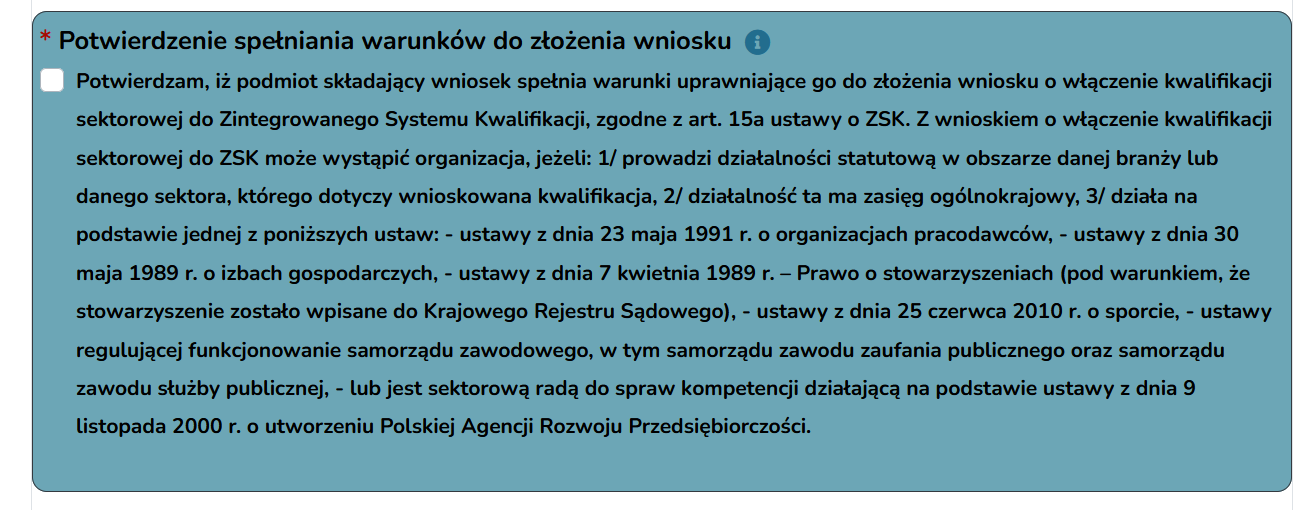 I. INFORMACJE OGÓLNE O KWALIFIKACJIII. EFEKTY UCZENIA SIĘ WYMAGANE DLA KWALIFIKACJI PRZYKŁADOWA TABELA DO OPISU ZESTAWU EFEKTÓW UCZENIA SIĘ:Uwaga: w zależności od potrzeby liczbę zestawów, efektów i kryteriów można dowolnie modyfikować.Uwaga: w celu dodania kolejnego zestawu efektów uczenia się zaznacz i skopiuj tabelę.III. INFORMACJE DOTYCZĄCE WALIDACJIIV. UZASADNIENIE CELOWOŚCI WŁĄCZENIA KWALIFIKACJIV. INFORMACJE DODATKOWEVI. ZAŁĄCZNIKI DO WNIOSKUZałącznikiDo „Wniosku o włączenie do ZSK kwalifikacji SEKTOROWEJ” należy dołączyć:skan potwierdzenia dokonania opłaty za złożenie wniosku (uwaga: wnioski złożone przez organizacje, które są organami prowadzącymi branżowe centra umiejętności lub ich partnerami branżowymi, do 30 czerwca 2026 r. nie podlegają opłacie. Szerzej patrz: art. 30 ust. 1 ustawy z 30 sierpnia 2023 r. o zmianie ustawy – Prawo oświatowe oraz niektórych innych ustaw),poświadczoną za zgodność z oryginałem kopię statutu podmiotu składającego wniosek, potwierdzającego prowadzenie przez ten podmiot działalności statutowej w obszarze danej branży lub danego sektora oraz ogólnokrajowy zasięg tej działalności.Do wniosku można również dołączyć inne dokumenty, które wnioskodawca chciałby przekazać ministrowi właściwemu.1. Nazwa kwaliﬁkacji sektorowej*Pole obowiązkowe, art. 15b ust. 1 pkt 2a).Należy wpisać pełną nazwę, która ma figurować w ZRK i być umieszczana na certyfikacie. Nazwa kwalifikacji (na ile to możliwe) powinna:jednoznacznie identyfikować kwalifikację,różnić się od nazw innych kwalifikacji,różnić się od nazwy zawodu, stanowiska pracy, tytułu zawodowego, uprawnienia,być możliwie krótka,nie zawierać skrótów,być oparta na rzeczowniku odczasownikowym (np. gromadzenie, przechowywanie, szycie).Maksymalna liczba znaków: 300.…1a. Nazwa kwaliﬁkacji w języku angielskimPole nieobowiązkowe.Maksymalna liczba znaków: 300.…2. Skrócona nazwa kwalifikacjiPole nieobowiązkowe. Można podać potoczną (zwykle krótszą) nazwę kwalifikacji, którą na co dzień łatwiej będzie posługiwaćsię w danym środowisku zawodowym.Podanie skróconej nazwy kwalifikacji może ułatwić wyszukanie tej kwalifikacji w ZRK.Maksymalna liczba znaków: 150.…3. Proponowany poziom Polskiej Ramy Kwaliﬁkacji*Pole obowiązkowe, art. 15b ust. 1 pkt 2c).Należy wpisać propozycję poziomu PRK dla kwalifikacji. Wskazówki dot. określania poziomu PRK można znaleźć w publikacji Przypisywanie poziomu PRK do kwalifikacji.Uwaga: poziom PRK zgodnie z rekomendacją zespołu ekspertów przypisuje do kwalifikacji właściwy minister.…4. Odniesienie do poziomu Sektorowych Ram Kwalifikacji (SRK)*Pole obowiązkowe, art. 15b ust. 1 pkt 2c).Należy wpisać propozycję odniesienia kwalifikacji do poziomu odpowiednich SRK, jeżeli te SRK są włączone do Zintegrowanego Systemu Kwalifikacji. Informacja o Sektorowych Ramach Kwalifikacji włączonych do ZSK. W przypadku braku odpowiedniej SRK, należy wpisać „Brak odpowiedniej SRK”.…5. Podstawowe informacje o kwalifikacji obejmujące przykładowe:działania i zadania, które potrafi wykonywać osoba posiadająca daną kwalifikację sektorową,grupy osób, do których dana kwalifikacja sektorowa w szczególności jest kierowana,możliwości wykorzystania kwalifikacji sektorowej i dalszego rozwoju osobistego lub zawodowego, w tym możliwości ubiegania się o inne kwalifikacje 
i uprawnienia w danej dziedzinie zawodowej.Pole obowiązkowe, art. 15b ust. 1 pkt 2b).Należy podać tylko wybrane, kluczowe informacje o kwalifikacji, istotne dla osób potencjalnie zainteresowanych jej uzyskaniem oraz dla pracodawców, które pozwolą szybko ocenić, czy dana kwalifikacja znajduje się w polu ich zainteresowania.Maksymalna liczba znaków: 5000.…6. Objętość kwalifikacji [w godz.]*Pole obowiązkowe, art. 15b ust. 1 pkt 2d).Należy wskazać orientacyjny nakład pracy, określony w godzinach zegarowych, potrzebny do uzyskania wszystkich efektów uczenia się wymaganych dla kwalifikacji, z uwzględnieniem różnych form uczenia się, (także samodzielnego). …7. Syntetyczna charakterystyka efektów uczenia się*Pole obowiązkowe, art. 15b ust. 1 pkt 4a) oraz art. 9 ust. 1 pkt 1a).Należy zwięźle przedstawić ogólną charakterystykę wiedzy, umiejętności i kompetencji społecznych poprzez określenie rodzajów działań, do których przygotowana będzie osoba z daną kwalifikacją.Zapisy powinny nawiązywać do charakterystyki odpowiednich poziomów PRK.Syntetyczna charakterystyka powinna wskazać m.in. na:stopień przygotowania osoby z daną kwalifikacją do samodzielnego działania,stopień złożoności działań, które taka osoba może wykonywać,role, które osoba z tą kwalifikacją może pełnić w grupie pracowników.Maksymalna liczba znaków: 9000.7. Syntetyczna charakterystyka efektów uczenia się*Pole obowiązkowe, art. 15b ust. 1 pkt 4a) oraz art. 9 ust. 1 pkt 1a).Należy zwięźle przedstawić ogólną charakterystykę wiedzy, umiejętności i kompetencji społecznych poprzez określenie rodzajów działań, do których przygotowana będzie osoba z daną kwalifikacją.Zapisy powinny nawiązywać do charakterystyki odpowiednich poziomów PRK.Syntetyczna charakterystyka powinna wskazać m.in. na:stopień przygotowania osoby z daną kwalifikacją do samodzielnego działania,stopień złożoności działań, które taka osoba może wykonywać,role, które osoba z tą kwalifikacją może pełnić w grupie pracowników.Maksymalna liczba znaków: 9000.……8. Efekty uczenia się wymagane dla danej kwalifikacji sektorowej*Pole obowiązkowe, art. 15b ust. 1 pkt 4a) oraz art. 9 ust. 1 pkt 1b) i 1c).Efekty uczenia się muszą być pogrupowane w zestawy. Do poszczególnych efektów uczenia się należy podać kryteria weryfikacji.8. Efekty uczenia się wymagane dla danej kwalifikacji sektorowej*Pole obowiązkowe, art. 15b ust. 1 pkt 4a) oraz art. 9 ust. 1 pkt 1b) i 1c).Efekty uczenia się muszą być pogrupowane w zestawy. Do poszczególnych efektów uczenia się należy podać kryteria weryfikacji.Zestawy efektów uczenia się*Wyodrębnione zestawy powinny być ponumerowane (1, 2, …) i nazwane.Nazwa zestawu powinna:nawiązywać do efektów uczenia się wchodzących w skład danego zestawu,być możliwie krótka, ale raczej nie zawierać skrótów,gdy to możliwe, być oparta na rzeczowniku odczasownikowym, np. „gromadzenie”, „przechowywanie”, „szycie”.Zestaw należy odnieść do najbardziej odpowiedniego poziomu PRK. Efekty uczenia się*Efekty uczenia się najlepiej opisać za pomocą umiejętności (tj. zdolności wykonywania zadań i rozwiązywania problemów). Efekty uczenia się należy opisywać możliwie jednoznacznie – dzięki temu wyniki walidacji prowadzonych przez różne instytucje będą mogły być porównywalne. Ponadto efekty uczenia się powinny być: osiągalne dla osób przystępujących do walidacji i możliwe do zweryfikowania w toku walidacji.Podczas opisywania poszczególnych efektów uczenia się korzystne jest stosowanie czasowników operacyjnych, np. „wykonuje”, „demonstruje”, „diagnozuje”.Kryteria weryfikacji*Do poszczególnych efektów uczenia się należy podać kryteria weryfikacji. Kryteria weryfikacji doprecyzowują umiejętności, wiedzę i kompetencje społeczne wymagane dla kwalifikacji. Na podstawie kryteriów powinno być oceniane, czy dany efekt uczenia się został osiągnięty.Nr zestawuNazwa zestawu efektów uczenia sięMaksymalna liczba znaków: 500.Poziom PRK1.……Poszczególne efekty uczenia się wraz z kryteriami weryfikacjiPoszczególne efekty uczenia się wraz z kryteriami weryfikacjiPoszczególne efekty uczenia się wraz z kryteriami weryfikacjiNr efektuEfekt uczenia sięMaksymalna liczba znaków: 300.Efekt uczenia sięMaksymalna liczba znaków: 300.1.……Nr kryteriumKryteria weryfikacjiMaksymalna liczba znaków: 500.Kryteria weryfikacjiMaksymalna liczba znaków: 500.a)……b)……c)……………Nr efektuEfekt uczenia sięEfekt uczenia się2.……Nr kryteriumKryteria weryfikacjiKryteria weryfikacjia)……b)……c)……………Nr efektuEfekt uczenia sięEfekt uczenia się3.……Nr kryteriumKryteria weryfikacjiKryteria weryfikacjia)……b)……c)……………9. W razie potrzeby warunki, jakie musi spełniać osoba przystępująca do walidacji*Pole obowiązkowe, art. 15b ust.1 pkt 5b).Może to być m.in. wymagane wykształcenie (np. podstawowe), posiadanie dyplomu ukończenia studiów (np. medycznych), posiadanie dyplomu potwierdzającego kwalifikacje zawodowe (np. „technik rachunkowości”), zaświadczenie o niekaralności; orzeczenie lekarskie o braku przeciwwskazań itp.Wskazane warunki przystąpienia do walidacji powinny być możliwe do zweryfikowania.Jeżeli nie trzeba określać takich warunków, należy wpisać „Brak warunków”.Maksymalna liczba znaków: 2500.…10. W razie potrzeby inne, poza pozytywnym wynikiem walidacji, warunki uzyskania kwalifikacji*Pole obowiązkowe, art. 15b ust. 1 pkt 5b).O ile dotyczy, należy podać inne (niż wskazane w polu nr 9) warunki, które musi spełniać osoba, aby otrzymać certyfikat. Uwaga: do walidacji będzie można przystąpić, nie spełniając warunków określonych w tym polu (nr 10). Przykładowo: warunkiem uzyskania kwalifikacji może być ukończenie 18 lat, ale do walidacji mogą przystępować również osoby niepełnoletnie (np. uczniowie szkoły średniej). Natomiast certyfikat można będzie wydać takiej osobie dopiero, gdy ukończy 18 lat.Jeżeli określenie takich warunków nie jest potrzebne, należy wpisać „Brak warunków”.Maksymalna liczba znaków: 2500.…11. Ramowe wymagania dotyczące walidacji, w tym:a) wymagania dotyczące metod przeprowadzania walidacjiPole obowiązkowe, art. 15b ust.1 pkt 4b).Należy określić wyłącznie te wymagania w zakresie metod, które dla zapewnienia wiarygodności 
i porównywalności wyników walidacji muszą obowiązywać we wszystkich instytucjach prowadzących walidację danej kwalifikacji. Należy brać pod uwagę, że wymagane dla kwalifikacji efekty uczenia się mogły być osiągnięte w różny sposób. Informacje dotyczące metod walidacji można znaleźć w Katalogu metod walidacji. Maksymalna liczba znaków: 5000.…b) wymagania dotyczące osób przeprowadzających walidację*Pole obowiązkowe, art. 15b ust. 1 pkt 4b).Wymagania powinny dotyczyć przede wszystkim kompetencji osób przeprowadzających walidację, w razie potrzeby także minimalnej liczby osób, które będą oceniać osiągnięcie efektów uczenia się przez osoby ubiegające się o nadanie kwalifikacji (członków komisji walidacyjnej). Należy pamiętać, aby wymagania dotyczące kompetencji osób przeprowadzających walidację były możliwie adekwatne i realne (żeby pozyskanie takich osób przez instytucje certyfikujące było możliwe).Wymagania dotyczące kompetencji powinny być sformułowane tak, aby można było je zweryfikować.Maksymalna liczba znaków: 5000.…c) wymagania dotyczące warunków organizacyjnych i materialnych niezbędnych do prawidłowego i bezpiecznego przeprowadzania walidacji*Pole obowiązkowe, art. 15b ust. 1 pkt 4b). Należy określić dopuszczalne sposoby prowadzenia walidacji (np. stacjonarnie, zdalnie, online) oraz niezbędne zasoby materialne, w tym lokalowe. Nie ma potrzeby podawania szczegółowych i oczywistych informacji. Należy unikać podawania nazwy producenta sprzętu czy nazw oprogramowania. Wymagania organizacyjne i materialne mogą dotyczyć poszczególnych zestawów efektów uczenia się albo części weryfikacji (np. części teoretycznej lub części praktycznej.Maksymalna liczba znaków: 5000.…d) ewentualnie dodatkowe informacje na temat ramowych wymagań dotyczących walidacjiPole nieobowiązkowe.Maksymalna liczba znaków: 5000.…12. Zgodność kwalifikacji sektorowej z rozpoznanymi potrzebami danej branży lub sektora*Pole obowiązkowe, art. 15b ust. 1 pkt 3a).Należy wskazać, na jakie aktualne lub przewidywane potrzeby danej branży lub sektora odpowiada kwalifikacja.Warto odwołać się do różnych źródeł, np. opinii organizacji branżowych, pracowników, pracodawców, trendów obserwowanych na rynku pracy, prognoz dotyczących rozwoju technologii, a także strategii rozwoju kraju lub regionu.Maksymalna liczba znaków: 2500.…13. Podobieństwa i różnice w odniesieniu do kwalifikacji o zbliżonym charakterze, 
w szczególności kwalifikacji włączonych do Zintegrowanego Systemu Kwalifikacji*Pole obowiązkowe, art. 15b ust. 1 pkt 3b).Należy dokonać analizy porównawczej danej kwalifikacji z innymi kwalifikacjami, w szczególności 
z kwalifikacjami włączonymi do Zintegrowanego Systemu Kwalifikacji. Należy wskazać powiązania 
z innymi kwalifikacjami (uzupełnienie, rozszerzenie zakresu, inne grupy adresatów oferty itp.).Maksymalna liczba znaków: 6000.…14a. Należy zaznaczyć poniższe pole, jeśli dotyczyKwalifikacja może być przydatna dla uczniów szkół branżowych lub techników kształcących się w określonych zawodach 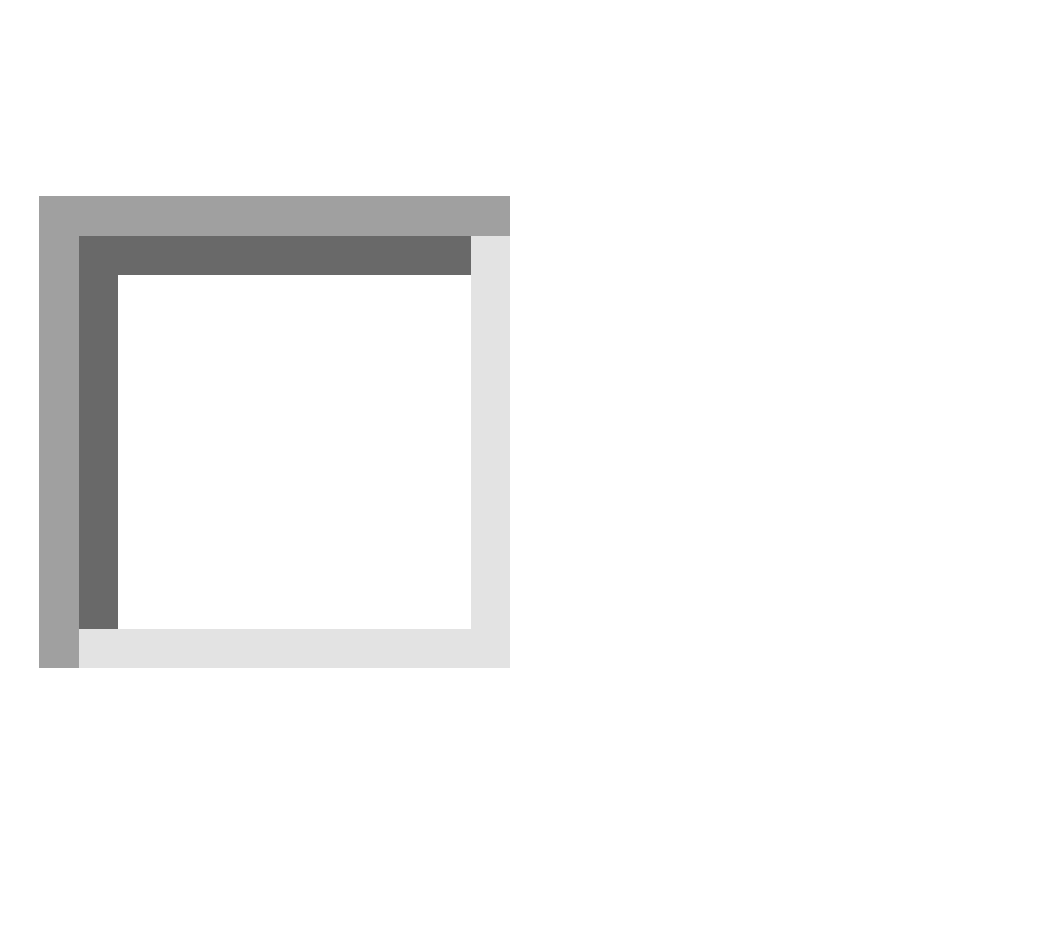 Należy zaznaczyć, jeżeli wnioskowana kwalifikacja może być przydatna dla uczniów szkół branżowych lub techników kształcących się w określonych zawodach.W szkole prowadzącej kształcenie zawodowe nauka odbywa się w oparciu o podstawy programowe określone w rozporządzeniu MEN. W planach nauczania część godzin może zostać przeznaczona na realizację obowiązkowych zajęć edukacyjnych przygotowujących uczniów do uzyskania kwalifikacji sektorowej funkcjonującej w ZSK (§ 4 ust 5 pkt 2).14b. Wskazanie zawodów szkolnictwa branżowego, z którymi związana jest kwalifikacjaJeżeli w punkcie 14a wskazano przydatność kwalifikacji, to z rozwijanej listy należy wskazać zawody, 
w przypadku których uzasadnione może być przygotowywanie uczniów do uzyskania kwalifikacji objętej wnioskiem.…15a. Należy zaznaczyć poniższe pole, jeśli dotyczyKwalifikacja zawiera wspólne lub zbliżone zestawy efektów uczenia się 
z „dodatkowymi umiejętnościami zawodowymi” w zakresie wybranych zawodów szkolnictwa branżowego Należy zaznaczyć, jeżeli wnioskowana kwalifikacja zawiera wspólne lub zbliżone zestawy efektów uczenia się z „dodatkowymi umiejętnościami zawodowymi” w zakresie wybranych zawodów szkolnictwa branżowego (określonymi w rozporządzeniu MEN – załącznik nr 33).Dodatkowe umiejętności zawodowe15b. Wskazanie „dodatkowych umiejętności zawodowych” w zakresie wybranych zawodów szkolnictwa branżowego zawierających wspólne lub zbliżone zestawy efektów uczenia się(Branża – Zawód – Umiejętność)Jeżeli kwalifikacja zawiera wspólne lub zbliżone zestawy efektów uczenia się, to z rozwijanej listy branż, zawodów i dodatkowych umiejętności zawodowych należy wybrać te umiejętności, które zawierają wspólne lub zbliżone zestawy efektów uczenia się z wnioskowaną kwalifikacją.…16. Inne przesłanki potwierdzające zgodność kwalifikacji sektorowej z rozpoznanymi potrzebami danej branży lub sektora*Pole obowiązkowe, art. 15b ust. 1 pkt 3c).Należy zwięźle przedstawić, dlaczego proponuje się kwalifikację w tym właśnie kształcie. Argumenty mogą dotyczyć różnych komponentów opisu, np. doboru i konstrukcji efektów uczenia się, uzasadnienia wymagań w zakresie metod walidacji, okresu ważności certyfikatu, warunków przystąpienia do walidacji.Maksymalna liczba znaków: 6000.…17. Okres ważności certyfikatu kwalifikacji sektorowej*Pole obowiązkowe, art. 15b ust. 1 pkt 5c).W przypadku kwalifikacji nadawanej na czas nieokreślony, należy wpisać: „Certyfikat ważny bezterminowo”.W przypadku kwalifikacji nadawanej na czas określony, należy podać, po jakim czasie konieczne jest odnowienie ważności certyfikatu.…18. Warunki przedłużenia ważności certyfikatuPole obowiązkowe, art. 15b ust. 1 pkt 5c).Jeśli certyfikat ma określony termin ważności, należy podać warunki, jakie powinna spełnić osoba posiadająca certyfikat, aby przedłużyć jego ważność.Jeśli certyfikat jest ważny bezterminowo, należy wpisać „Nie dotyczy”.Maksymalna liczba znaków: 2000.…19. Kod Międzynarodowej Standardowej Klasyfikacji Edukacji (ISCED)*Pole obowiązkowe, art. 15b ust. 1 pkt. 5d). Należy przypisać do kwalifikacji kod ISCED, wybierając z listy rozwijanej taki, który najlepiej do niej pasuje. Międzynarodowa Standardowa Klasyfikacja Edukacji (ISCED F-2013) to system służący do gromadzenia, zestawiania i analizowania statystyk dotyczących edukacji porównywalnych na szczeblu międzynarodowym.Wykaz kodów ISCED-F…20. Kod Polskiej Klasyfikacji Działalności (PKD)*Pole obowiązkowe, art. 15b ust. 1 pkt 5e).Należy wpisać kod PKD. Tabela kodów PKD…21. Wskazanie zawodów i specjalności, z którymi powiązana jest kwalifikacja 
(wg klasyfikacji zawodów i specjalności)Pole nieobowiązkowe.Informacja ułatwi wyszukiwanie oraz powiązanie danej kwalifikacji z innymi kwalifikacjami w ZRK. Z listy należy wybrać te zawody i specjalności, które mają związek z wnioskowaną kwalifikacją.Klasyfikacja zawodów i specjalności na potrzeby rynku pracy…22. Minister właściwy wskazany przez wnioskodawcę*Pole obowiązkowe, art. 16 ust. 1.Należy wskazać ministra, który zdaniem wnioskodawcy jest właściwy do rozpatrzenia wniosku. …23. W razie potrzeby, uzasadnienie wskazania ministra właściwego przez wnioskodawcęPole nieobowiązkowe.Rekomenduje się podanie uzasadnienia, dlaczego dany minister został uznany za właściwego do rozpatrzenia wniosku, z odniesieniem do przepisów określających zakres działania danego ministra (zgodnie z ustawą o działach administracji rządowej). Gdy wnioskodawca nie widzi potrzeby uzasadnienia, należy wpisać „Nie dotyczy”.Maksymalna liczba znaków: 4000.…24. Wnioskodawca*Pole obowiązkowe, art. 15b ust. 1 pkt. 1a).…25. Należy zaznaczyć poniższe pole, jeśli dotyczyOświadczam, iż podmiot składający wniosek jest organem prowadzącym Branżowe Centrum Umiejętności, o którym mowa w art. 4 pkt 30a ustawy z dnia 14 grudnia 2016 r. – Prawo oświatowe, lub jest stroną porozumienia, o którym mowa w art. 8 ust. 3a ustawy – Prawo oświatowe.25a. Nazwa, dziedzina i adres Branżowego Centrum Umiejętności, dla którego podmiot składający wniosek jest organem prowadzącym lub jest stroną porozumienia…